Omezení provozní doby naší pošty Pošta Partner RůžďkaNaše Pošta Partner Růžďka, Růžďka 320, 75625, bude mít v týdnu 13. 5. – 17. 5. 2019 omezenou provozní dobu.Provozní doba bude od 13:00 do 16:00.Důvodem omezení provozu je pracovní neschopnost stálého zaměstnance a problémy se zajištěním zaměstnance zastupujícího.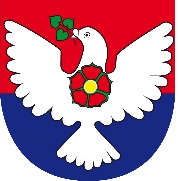 Obec RůžďkaRůžďka 320, 756 25 Růžďka, IČO 00304280Tel/fax: 571443008 E-mail: obec@ruzdka.czV Růžďce 14. 5. 2019                                                                                                     Mgr. Martin Havlena starosta obce Růžďka                   